Параметры маршрутаМаршрут №   2 Центр – посёлок Кирова (ул. Базарная, 17А – ул. Магистраль-ная, 2)    1. Вид транспортных средств 	Автобус	    2. Путь следования:     - в прямом направлении: ул. Базарная - пр. Ленина – ул. Советская -  ул. Шоссейная – ул. Войкова – ул. Щербакова – ул. Семашко – ул. Магистральная.    - в обратном направлении: ул. Линейная – ул. М. Расковой – ул. Семашко – ул. Щербакова – ул. Войкова – ул. Шоссейная – ул. Советская - пр. Ленина - ул. Садовая - ул. Базарная.    3. Остановочные пункты:    - в прямом направлении: Центр – Советская – Стахановская – Горлова – Городок – Войкова (140) – по требованию – Больница – Подстанция – кр. Шахтер – Семашко – Кирова.    - в обратном направлении: Кирова – Семашко – Кр. Шахтер – Подстанция – Больница – По требованию – Войкова (140) – Городок – Горлова – Стахановская – Советская - Банк – Центр.    4. Протяженность, всего: 	14,6	км    в том числе:    - в прямом направлении: 	7,3	 км    - в обратном направлении: 	7,3	км   5. Графики движения (выходы) транспортных средств приведены в приложении № 1 приложения № 1 к Контракту.   6.  Сводное расписание отправления транспортных средств из остановочных пунктов приведено в приложении № 1 приложения № 1 к Контракту.    7. Количество рейсов и пробег транспортных средств приведены в приложении № 1 приложения 
№ 1 к Контракту.    8. Максимальное количество транспортных средств: Малый класс: 4 ед.    9. Резервное количество транспортных средств: Малый класс: 1 ед.Параметры маршрутаМаршрут №   10 Центр – посёлок Бугултай (ул. Базарная, 17А – ул. Казахстанская, 18)    1. Вид транспортных средств 	Автобус	    2. Путь следования:     - в прямом направлении: ул. Базарная - пр. Ленина – ул. Советской Конституции – ул. Мичурина -  ул. Красный проспект –ул. Ольховая – ул. Казахстанская.    - в обратном направлении: ул. Казахстанская – ул. Ольховая – ул. Красный проспект – ул. Мичурина – ул. Советской Конституции –пр. Ленина - ул. Базарная.    3. Остановочные пункты:    - в прямом направлении: Центр – ЦГБ – Петровский – 1 – Петровский – 2 – По требованию – Кладбище – Шахта № 15 – п. Бугултай.    - в обратном направлении: п. Бугултай – Шахта № 15 – Кладбище – По требованию – Петровский – 2 – Петровский – 1 - ЦГБ – Центр.    4. Протяженность, всего: 	8,4	км    в том числе:    - в прямом направлении: 	4,2	 км    - в обратном направлении: 	4,2	км   5. Графики движения (выходы) транспортных средств приведены в приложении № 1 приложения № 1 к Контракту.   6.  Сводное расписание отправления транспортных средств из остановочных пунктов приведено в приложении № 1 приложения № 1 к Контракту.    7. Количество рейсов и пробег транспортных средств приведены в приложении № 1 приложения 
№ 1 к Контракту.    8. Максимальное количество транспортных средств: особо малый класс: 1 ед.    9. Резервное количество транспортных средств: -Параметры маршрутаМаршрут №   13 Центр – посёлок Тельмана (ул. Базарная, 17А – ул. Тельмана, 20)    1. Вид транспортных средств 	Автобус	    2. Путь следования:     - в прямом направлении: ул. Базарная - пр. Ленина – ул. Советская -  ул. Шоссейная – ул. Войкова – ул. Тельмана.    - в обратном направлении: ул. Тельмана – ул. Войкова – ул. Шоссейная – ул. Советская - пр. Ленина – ул. Садовая - ул. Базарная.    3. Остановочные пункты:    - в прямом направлении: Центр – Советская – Стахановская – Горлова – Городок – Тельмана - Конечная.    - в обратном направлении: Конечная – Тельмана – Городок – Горлова – Стахановская – Советская - Центр.    4. Протяженность, всего: 	8,6	км    в том числе:    - в прямом направлении: 	4,3	 км    - в обратном направлении: 	4,3	км   5. Графики движения (выходы) транспортных средств приведены в приложении № 1 приложения № 1 к Контракту.   6.  Сводное расписание отправления транспортных средств из остановочных пунктов приведено в приложении № 1 приложения № 1 к Контракту.    7. Количество рейсов и пробег транспортных средств приведены в приложении № 1 приложения 
№ 1 к Контракту.    8. Максимальное количество транспортных средств: особо малый класс: 1 ед.    9. Резервное количество транспортных средств: -Параметры маршрутаМаршрут №    22 Центр – посёлок Новая Соколовка – посёлок Кирова (ул. Базарная, 17А – ул. Нахимова, 22 – ул. Магистральная, 2)1. Вид транспортных средств 	Автобус	    2. Путь следования:     - в прямом направлении: до пос. Новая Соколовка: ул. Базарная - пр. Ленина - ул. Харьковская - ул. Демократическая - ул. Молодогвардейцев - ул. Нахимова.До пос. Кирова: ул. Базарная - пр. Ленина – ул. Советская -  ул. Шоссейная – ул. Войкова – ул. Щербакова – ул. Семашко – ул. Магистральная.    - в обратном направлении:С пос. Новая Соколовка: ул. Нахимова - ул. Молодогвардейцев - ул. Демократическая - ул. Харьковская - пр. Ленина - ул. Базарная.С пос. Кирова: ул. Линейная – ул. М. Расковой – ул. Семашко – ул. Щербакова – ул. Войкова – ул. Шоссейная – ул. Советская - пр. Ленина - ул. Садовая - ул. Базарная.  3. Остановочные пункты:    - в прямом направлении: До пос. Новая Соколовка: Центр - Музыкальная школа - ДК культуры – Автовокзал - Ш.фабрика – Городская – Университет - Узел связи – Микрорайон - Ш .3/Капитальная – Заводская – Лебедева – ЖБК - Ул. Молодогвардейцев - Нахимова – Рабоче-Крестьянская.До пос. Кирова: Центр – Советская – Стахановская – Горлова – Городок – Войкова (140) – По требованию – Больница – Подстанция – Кр. Шахтер – Семашко – Кирова.    - в обратном направлении:С пос. Новая Соколовка: Рабоче-Крестьянская - Ресторан – Новая Соколовка – ЖБК – Лебедева – Заводская - Ш.3/Капитальная – Микрорайон - Узел связи – Университет – Городская - Ш.фабрика – Автовокзал - ДК культуры - Музыкальная школа – Банк – Центр.С пос. Кирова: Кирова – Семашко – Кр. Шахтер – Подстанция – Больница – По требованию – Войкова (140) – Городок – Горлова – Стахановская – Советская - Банк – Центр.    4. Протяженность, всего: 	34,6	км    в том числе:    - в прямом направлении: 	17,3	 км    - в обратном направлении: 	17,3	км   5. Графики движения (выходы) транспортных средств приведены в приложении № 1 приложения № 1 к Контракту.   6.  Сводное расписание отправления транспортных средств из остановочных пунктов приведено в приложении № 1 приложения № 1 к Контракту.    7. Количество рейсов и пробег транспортных средств приведены в приложении № 1 приложения 
№ 1 к Контракту.    8. Максимальное количество транспортных средств: Малый класс: 2 ед.    9. Резервное количество транспортных средств: -Параметры маршрутаМаршрут №   31 Центр – посёлок Белышева (ул. Базарная, 17А – ул. Красногвардейская, 44)    1. Вид транспортных средств 	Автобус	    2. Путь следования:     - в прямом направлении: ул. Базарная - пр. Ленина – ул. Советской Конституции – ул. Мичурина – ул. Молодежная – ул. Чиха – ул. Горького – ул. Белинского – пер. Бугураевский.    - в обратном направлении: пер. Богураевский – ул. Белинского – ул. Гришина – ул. Чиха – ул. Молодежная – ул. Мичурина – ул. Советской Конституции – пр. Ленина - ул. Базарная.    3. Остановочные пункты:    - в прямом направлении: Центр – ЦГБ – Сенная – Школа № 40 – Поворот – По требованию – Магазин – Детский сад – Богураевский - Белышевка.    - в обратном направлении: Белышева – Богураевский – Магазин – Больница – Магазин – По требованию – Поворот – Школа № 40 – Сенная – ЦГБ - Центр.    4. Протяженность, всего: 	8,6	км    в том числе:    - в прямом направлении: 	4,3	 км    - в обратном направлении: 	4,3	км    5. Графики движения (выходы) транспортных средств приведены в приложении № 1 приложения № 1 к Контракту.   6.  Сводное расписание отправления транспортных средств из остановочных пунктов приведено в приложении № 1 приложения № 1 к Контракту.    7. Количество рейсов и пробег транспортных средств приведены в приложении № 1 приложения 
№ 1 к Контракту.    8. Максимальное количество транспортных средств: Малый класс: 1 ед.    9. Резервное количество транспортных средств: -Параметры маршрутаМаршрут №   31 «А» Центр – улица Молодежная (ул. Базарная, 17А – ул. Молодежная, 18)    1. Вид транспортных средств 	Автобус	    2. Путь следования:     - в прямом направлении: ул. Базарная - пр. Ленина – ул. Советской Конституции – ул. Мичурина – ул. Молодежная.    - в обратном направлении: ул. Молодежная – ул. Мичурина – ул. Советской Конституции – пр. Ленина - ул. Базарная.    3. Остановочные пункты:    - в прямом направлении: Центр – ЦГБ – Сенная – Школа № 40 – Поворот – По требованию – магазин – ул. Молодежная.    - в обратном направлении: ул. Молодежная – Магазин – По требованию – Поворот – Школа № 40 – Сенная – ЦГБ - Центр.    4. Протяженность, всего: 	7,2	км    в том числе:    - в прямом направлении: 	3,6	 км    - в обратном направлении: 	3,6	км   5. Графики движения (выходы) транспортных средств приведены в приложении № 1 приложения № 1 к Контракту.   6.  Сводное расписание отправления транспортных средств из остановочных пунктов приведено в приложении № 1 приложения № 1 к Контракту.    7. Количество рейсов и пробег транспортных средств приведены в приложении № 1 приложения 
№ 1 к Контракту.    8. Максимальное количество транспортных средств: Малый класс: 1 ед.    9. Резервное количество транспортных средств: -приложение 1 приложения № 1 
к КонтрактуГрафическая схема движения по муниципальному маршруту № 2 Центр – посёлок Кирова (ул. Базарная, 17А – ул. Магистральная, 2)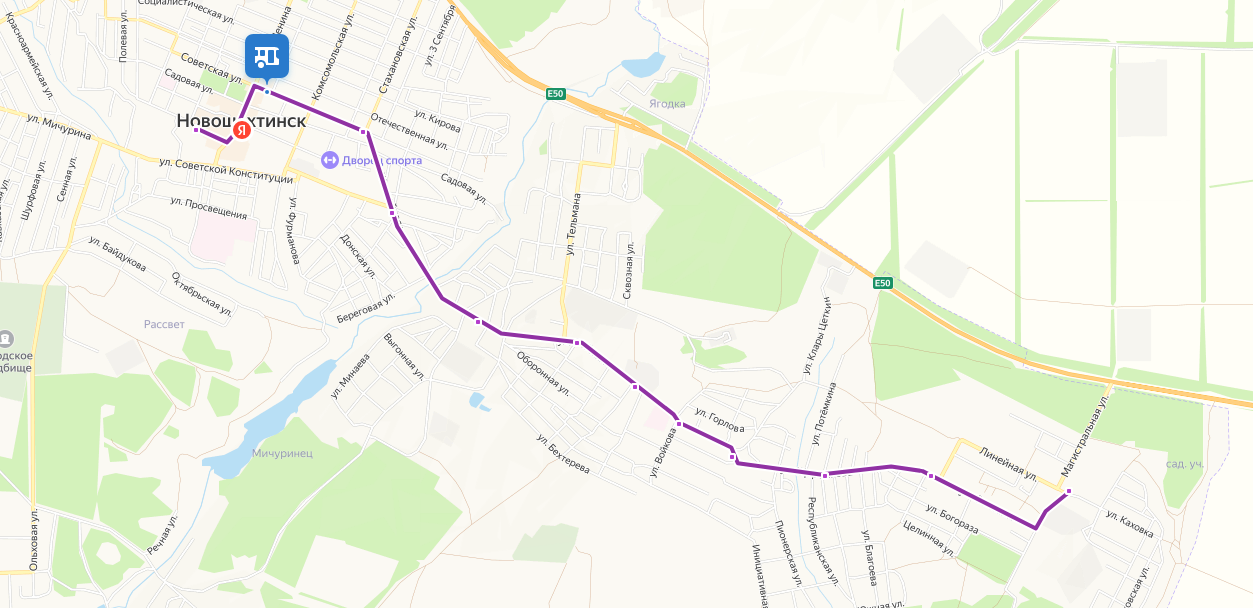 Графическая схема движения по муниципальному маршруту № 10 Центр – посёлок Бугултай (ул. Базарная, 17А – ул. Казахстанская, 18)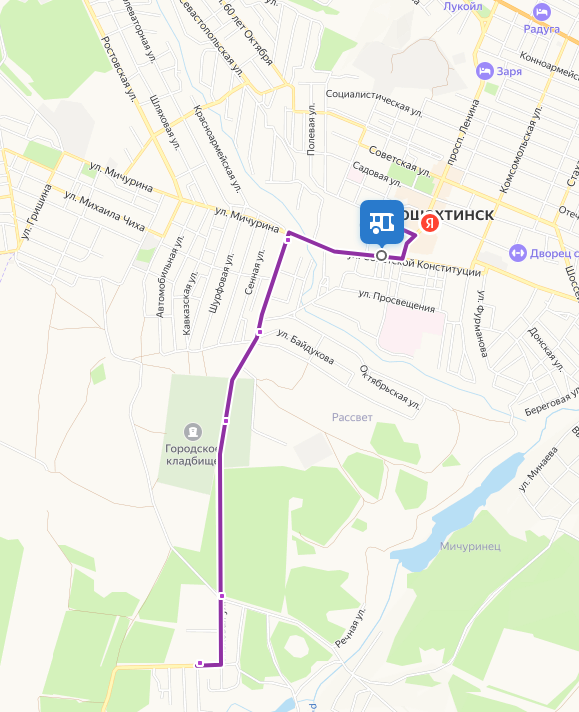 Графическая схема движения по муниципальному маршруту № 13 Центр – посёлок Тельмана (ул. Базарная, 17А – ул. Тельмана, 20)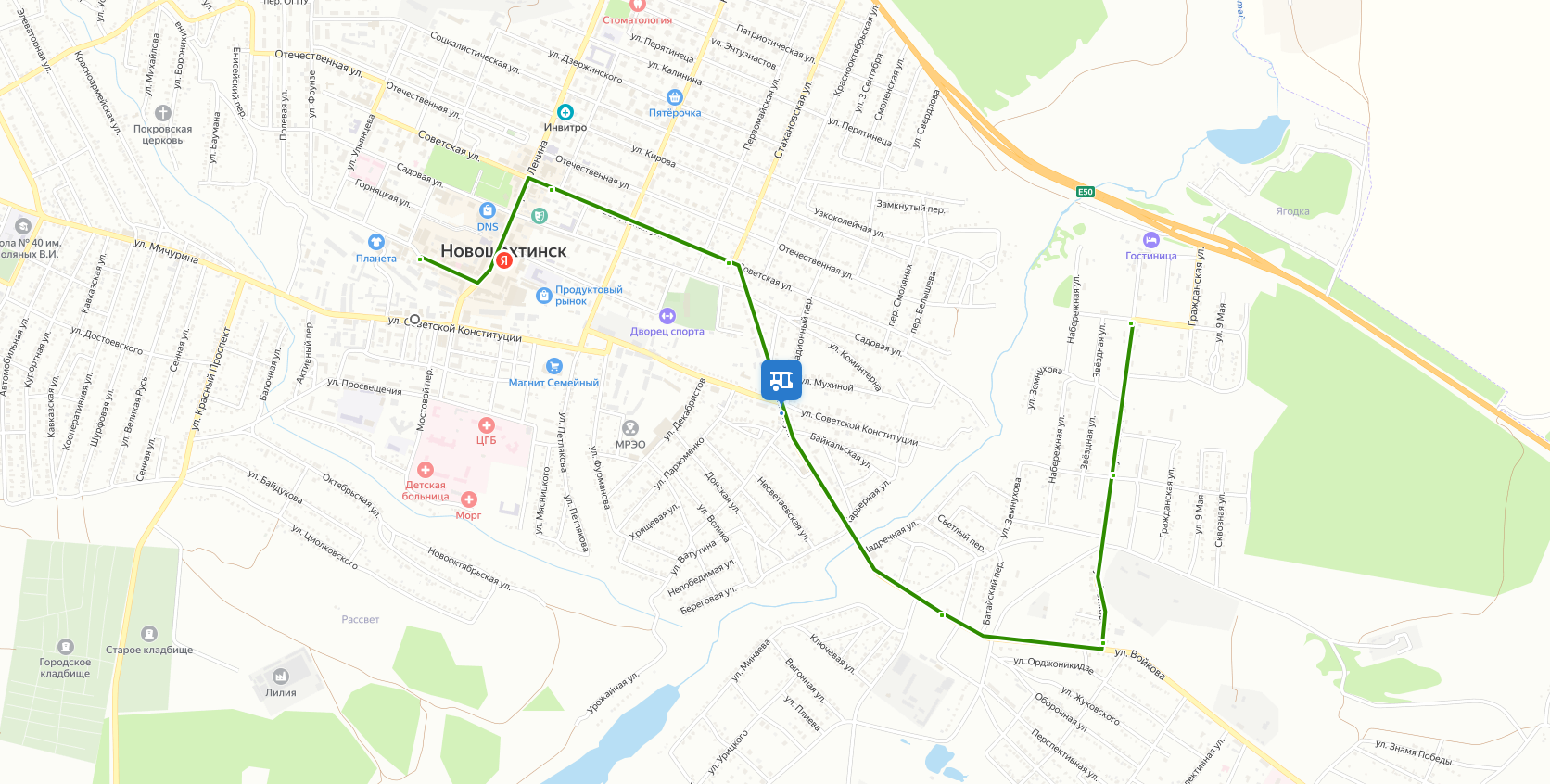 Графическая схема движения по муниципальному маршруту № 22 Центр – посёлок Новая Соколовка – посёлок Кирова (ул. Базарная, 17А – ул.                                             Нахимова, 22 – ул. Магистральная, 2)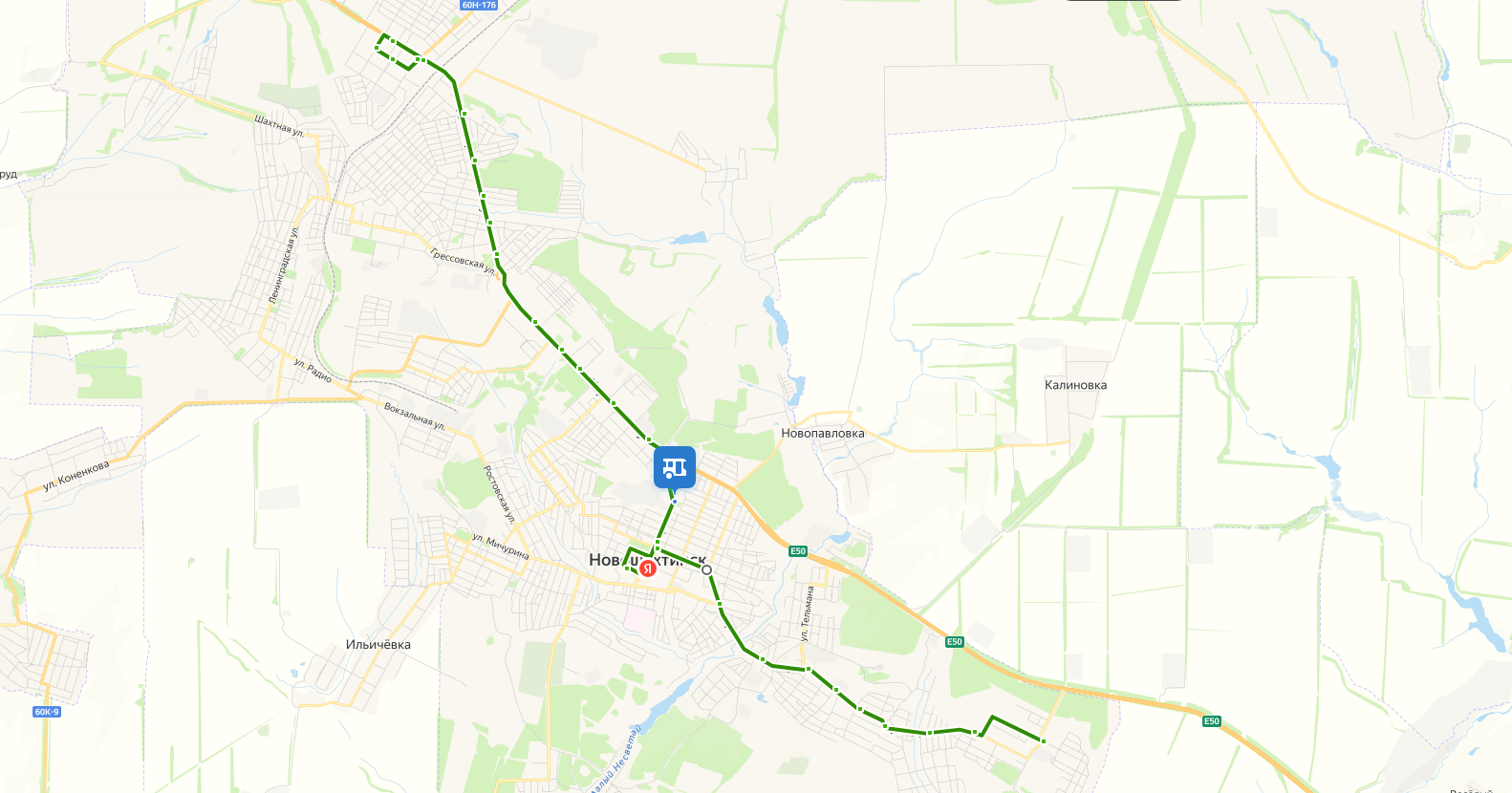 Графическая схема движения по муниципальному маршруту № 31 Центр – посёлок Белышева (ул. Базарная, 17А – ул. Красногвардейская, 44)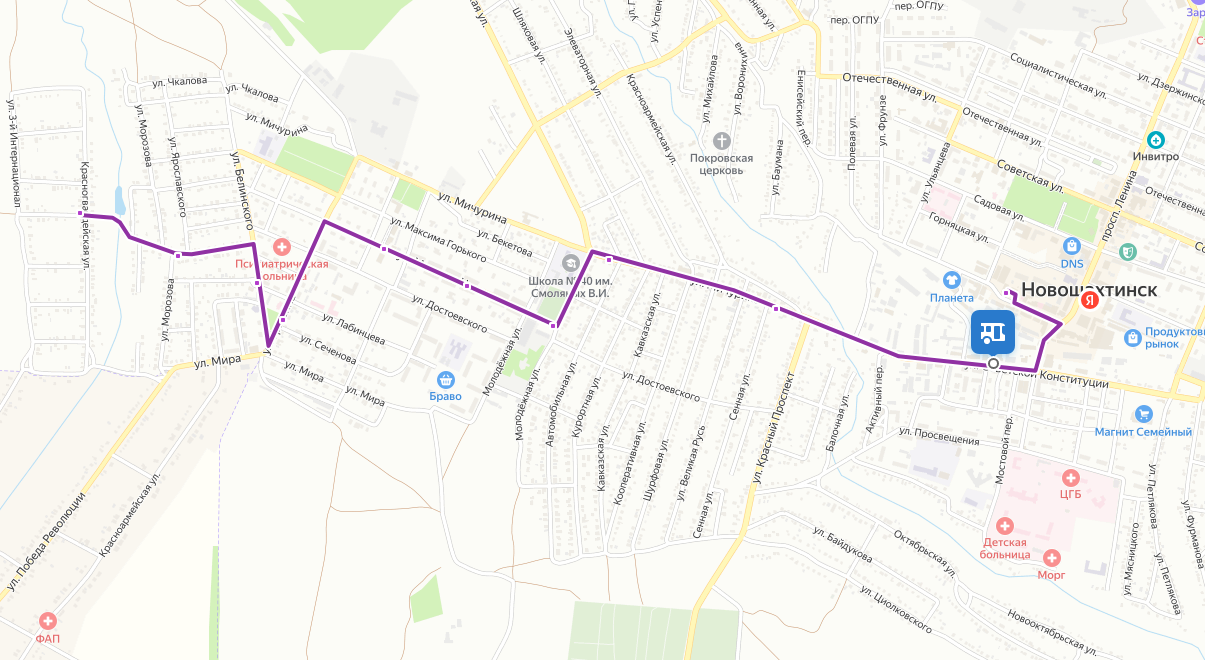 Графическая схема движения по муниципальному маршруту № 31 «А» Центр – улица Молодежная (ул. Базарная, 17А – ул. Молодежная, 18)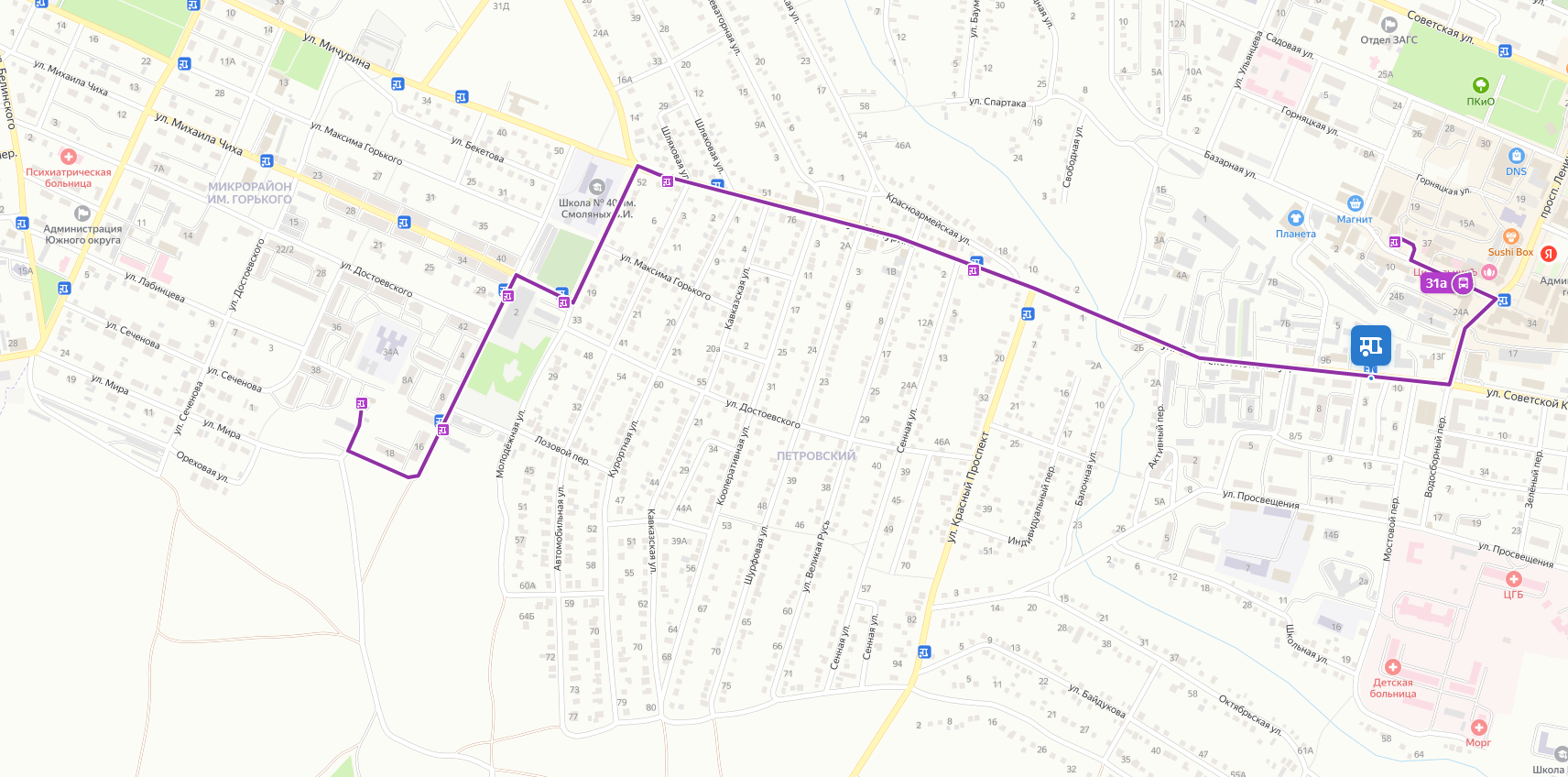 МАРШРУТ № 2 Центр – посёлок Кирова (ул. Базарная, 17А – ул. Магистральная, 2)Графики движения (выходы) транспортных средств:Сводное расписание отправления транспортных средств из остановочных пунктов:№ 2 «Центр – посёлок Кирова»Количество рейсов и пробег транспортных средствМАРШРУТ № 10 Центр – посёлок Бугултай (ул. Базарная, 17А – ул. Казахстанская, 18)Графики движения (выходы) транспортных средств:Сводное расписание отправления транспортных средств из остановочных пунктов:№ 10 «Центр – посёлок Бугултай»Количество рейсов и пробег транспортных средствМАРШРУТ № 13 Центр – посёлок Тельмана (ул. Базарная, 17А – ул. Тельмана, 20)Графики движения (выходы) транспортных средств:Сводное расписание отправления транспортных средств из остановочных пунктов:№ 13 «Центр – посёлок Тельмана»Количество рейсов и пробег транспортных средствМАРШРУТ № 22 Центр – посёлок Новая Соколовка – посёлок Кирова (ул. Базарная, 17А – ул. Нахимова, 22 – ул. Магистральная, 2)Графики движения (выходы) транспортных средств:Сводное расписание отправления транспортных средств из остановочных пунктов:22 «Центр – посёлок Новая Соколовка – посёлок Кирова»Количество рейсов и пробег транспортных средствМАРШРУТ № 31 Центр – посёлок Белышева (ул. Базарная, 17А – ул. Красногвардейская, 44)Графики движения (выходы) транспортных средств:Сводное расписание отправления транспортных средств из остановочных пунктов:31 «Центр – посёлок Белышева»Количество рейсов и пробег транспортных средствМАРШРУТ № 31 «А» Центр – улица Молодежная (ул. Базарная, 17А – ул. Молодежная, 18)Графики движения (выходы) транспортных средств:Сводное расписание отправления транспортных средств из остановочных пунктов:31 «А» Центр – улица Молодежная (ул. Базарная, 17А – ул. Молодежная, 18)Количество рейсов и пробег транспортных средствНомер графикаКласс транспортного средстваНачало движения (часы и минуты)Начало движения (часы и минуты)Окончание движения (часы и минуты)Окончание движения (часы и минуты)Продолжительность работы, час Продолжительность работы, час Номер графикаКласс транспортного средстварабочие днивых. и празд. днирабочие днивых. и празд. днирабочие днивых. и празд. дни1Малый06-1506-1518-2018-2012,0512,052Малый07-3607-3619-4019-4012,0412,043Малый07-1207-1219-2019-2012,0812,084Малый06-3006-3023-1023-1016,4016,40№графикаИз центраИз пос. КироваІ-ый07-2408-4009-4012-1013-2014-3015-5017-0018-1006-1507-5009-1210-2011-3012-5014-0015-1016-3017-402-ой07-3608-5009-5011-0012-2013-3014-3015-0016-0017-1018-2008-0009-2410-3011-2011-5013-0014-1015-3016-4017-5019-003-ий07-1208-3009-3010-4011-5014-2015-3016-5018-0007-4009-0010-1011-2012-4013-5015-0016-2017-3018-404-ый07-0008-0609-1010-3011-3012-4014-0015-1016-2017-4018-4019-0020-0021-0022-0023-0006-3007-3008-3010-0011-0012-1013-3014-2014-4015-5017-0018-2019-3020-3021-3022-30НаправлениеРабочие дниРабочие дниВыходные и праздничные дниВыходные и праздничные дниНаправлениеколичество рейсовпробег, кмколичество рейсовпробег, кмПрямое45328,545328,5Обратное47343,147343,1Номер графикаКласс транспортного средстваНачало движения (часы и минуты)Начало движения (часы и минуты)Окончание движения (часы и минуты)Окончание движения (часы и минуты)Продолжительность работы, час Продолжительность работы, час Номер графикаКласс транспортного средстварабочие днивых. и празд. днирабочие днивых. и празд. днирабочие днивых. и празд. дни1Малый07-0507-0519-0019-0011,5511,55№графикаИз центраИз пос. БугултайІ-ый07-0507-4508-3009-1510-1011-1012-1013-3015-0016-0017-2018-0007-2508-0505-5009-3510-3011-3012-3013-5015-2016-2017-4018-20НаправлениеРабочие дниРабочие дниВыходные и праздничные дниВыходные и праздничные дниНаправлениеколичество рейсовпробег, кмколичество рейсовпробег, кмПрямое1250,4833,6Обратное1250,4833,6Номер графикаКласс транспортного средстваНачало движения (часы и минуты)Начало движения (часы и минуты)Окончание движения (часы и минуты)Окончание движения (часы и минуты)Продолжительность работы, час Продолжительность работы, час Номер графикаКласс транспортного средстварабочие днивых. и празд. днирабочие днивых. и празд. днирабочие днивых. и празд. дни1Малый06-4007-2018-2511-3511,454,15№графикаИз центраИз пос. ТельманаІ-ый06-4007-2008-1510-3517-1507-0007-3508-3010-5517-35НаправлениеРабочие дниРабочие дниВыходные и праздничные дниВыходные и праздничные дниНаправлениеколичество рейсовпробег, кмколичество рейсовпробег, кмПрямое527,5316,5Обратное527,5316,5Номер графикаКласс транспортного средстваНачало движения (часы и минуты)Начало движения (часы и минуты)Окончание движения (часы и минуты)Окончание движения (часы и минуты)Продолжительность работы, час Продолжительность работы, час Номер графикаКласс транспортного средстварабочие днивых. и празд. днирабочие днивых. и празд. днирабочие днивых. и празд. дни1Малый05-3505-3520-4020-4015,0515,052Малый07-0507-0521-5021-5088№графикаИз центраИз пос. Новая СоколовкаИз пос. КироваІ-ый07-0307-4808-3509-2010-2311-1012-0312-5013-4314-4015-4516-4017-3518-3019-2007-2008-5710-4512-2714-0516-1018-0006-4508-1009-4811-4015-2017-1018-502-ой06-3507-2508-1410-2011-4013-0015-2016-3017-5007-4809-2007-0008-4011-1012-2013-4016-0017-2018-30НаправлениеРабочие дниРабочие дниВыходные и праздничные дниВыходные и праздничные дниНаправлениеколичество рейсовпробег, кмколичество рейсовпробег, кмПрямое24184,924184,9Обратное24184,924184,9Номер графикаКласс транспортного средстваНачало движения (часы и минуты)Начало движения (часы и минуты)Окончание движения (часы и минуты)Окончание движения (часы и минуты)Продолжительность работы, час Продолжительность работы, час Номер графикаКласс транспортного средстварабочие днивых. и празд. днирабочие днивых. и празд. днирабочие днивых. и празд. дни1Малый07-2507-2518-3017-0511,0509,40№графикаИз центраИз посёлка БелышеваІ-ый07-5508-3509-3010-3011-3012-3014-4515-4516-5017-4018-3007-2508-1009-0009-5011-0012-0013-0015-1516-1517-1518-00НаправлениеРабочие дниРабочие дниВыходные и праздничные дниВыходные и праздничные дниНаправлениеколичество рейсовпробег, кмколичество рейсовпробег, кмПрямое1251,61043Обратное1355,91147,3Номер графикаКласс транспортного средстваНачало движения (часы и минуты)Начало движения (часы и минуты)Окончание движения (часы и минуты)Окончание движения (часы и минуты)Продолжительность работы, час Продолжительность работы, час Номер графикаКласс транспортного средстварабочие днивых. и празд. днирабочие днивых. и празд. днирабочие днивых. и празд. дни1Малый06-3006-3018-3014-151207,45№графикаИз центраИз посёлка БелышеваІ-ый06-3007-0007-5509-0010-0010-3011-0011-3012-0012-3013-0013-3014-5015-2015-5016-2006-4507-1508-1509-1510-1510-4511-1511-4512-1512-4513-1513-4515-0515-3516-0516-3517-30НаправлениеРабочие дниРабочие дниВыходные и праздничные дниВыходные и праздничные дниНаправлениеколичество рейсовпробег, кмколичество рейсовпробег, кмПрямое1644,81233,6Обратное1747,61233,6